Занятие по конструированию в средней группе.Тема « Мосты».Цель: Дать детям представление о мостах: назначении, строении; упражнять в строительстве мостов  (из конструктора).Задачи: Образовательные: Формирование умения у детей планировать этапы создания собственной постройки, заменяя одни детали другими, создавая различные по величине постройки моста, самостоятельно подбирая необходимый строительный материал. Развивающие: Развитие конструктивных умений и навыков в сооружении красивых, прочных, устойчивых построек. Развитие мелкой моторики рук, внимания, наблюдательности.Воспитательные: Воспитание аккуратности, самостоятельности, культуры речевого общения со сверстниками. Поощрять умение планировать свою деятельность. Воспитание доброжелательных отношений между детьми.Материал: игрушки  кукол девочек и мальчиков,  машин ,строительный материал, голубой материал- река.Образовательные области: « Художественное творчество» « Познавательное развитие» « Речевое развитие» « Социально коммуникативное развитие»Ход непосредственно образовательной деятельности Разложить на полу голубой материал«реку» (полоска голубой ленты замкнутую кольцом). В центре кольца «реки» парк - отдыха. За «рекой» находятся жители-куклы.Воспитатель: Ребята. Как попасть куклам в парк?Дети:  Нужно построить мост.Воспитатель:- Правильно. Вы с родителями бываете в городе Симферополь и наверно вам мама показывала мост, который проходит через реку.Дети: Да.Воспитатель: - На этой картинке вы видите, что мост разделён на две части, одна для пешеходов, а другая для транспорта.Воспитатель:- А другие мосты бывают?Дети: Да.Воспитатель:- Мосты бывают отдельные для пешехода- это пешеходный.Бывают для транспорта - это автомобильный.Бывают для поездов - это железнодорожный.Воспитатель:- Осман, для пешехода как называется мост?Ребёнок. Осман: Для пешехода мост называется пешеходный.Воспитатель:- Настя, как называется мост для транспорта?Ребёнок. Настя: Мост для транспорта называется - автомобильным.Воспитатель:- Никита, как называется мост для поездов?Ребёнок. Никита: Мост для поездов называется – железнодорожным.Воспитатель:- Я предлагаю посмотреть фотографии разных мостов.(Просмотр слайдов). Воспитатель:- Мы с вами узнали, какие бывают мосты. А сейчас предлагаю стать строителями и построить мост через нашу речку.Воспитатель: - Мосты разные, но у всех есть основание в виде столбов и перекрытие, есть у некоторых перила, украшение.Сейчас я покажу, как построить автомобильный мост.Воспитатель: - Какой строительный материал возьмём для основания?Дети: Бруски, арки, кирпичики.Воспитатель: - Я возьму два коротких бруска. Положу их параллельно друг другу (показывает, как нужно) Что теперь мне взять?Дети: Перекрытие.Воспитатель: - Я возьму для перекрытия четыре длинных бруска. Ложем их поперёк нашего основания и плотно приложим их друг к другу. (подсказывает, как нужно) .Воспитатель: - Как же нашим машинам въехать на мост?Давайте возьмём и положим две широкие пластины в начале и в конце моста. (показывает, как нужно) .Воспитатель: - Как вы думаете, наши машины смогут безопасно проехать по мосту?(воспитатель прокатывает игрушечную машину по мосту. И машина останавливается около края моста. Машина может упасть с моста)Дети: Нет.Воспитатель: - Для безопасности дорожного движения нам нужно построить ограждения. Мы берём два длинных бруска. И ложем слева и справа от проезжей части моста (показывает)Воспитатель: - Это мы построили автомобильный мост. А теперь предлагаю построить пешеходный мост.Воспитатель: - Что возьмём для основания моста?Дети: Мы возьмём две маленьких арки.Воспитатель: - Две арки поставим параллельно друг другу.Что мы возьмём для перекрытия?Дети: Мы возьмём два коротких бруска и положим их на арки, плотно друг другу.Воспитатель: - А как же пешеходам подняться на мост?Дети: Возьмём две узкие пластины и положим в начале и в конце.Воспитатель: - А как вы думаете, перила нужны?Дети: Да. Мы возьмём шесть кирпичиков и поставим по бокам.Воспитатель: - Вот получился у нас мост пешеходный и автомобильный.А сейчас предлагаю разбиться на группы, договориться и построить свои мосты.(Дети договариваются и группами расходятся к набору конструктора. Строят мосты.)Анализ: Обратить внимание на значение моста (автомобильный или пешеходный) .На ширину (узкий или широкий). На детали, из которых построены (перекрытие ограждение) .В конце можно предложить украсить свои мосты и поиграть с ними.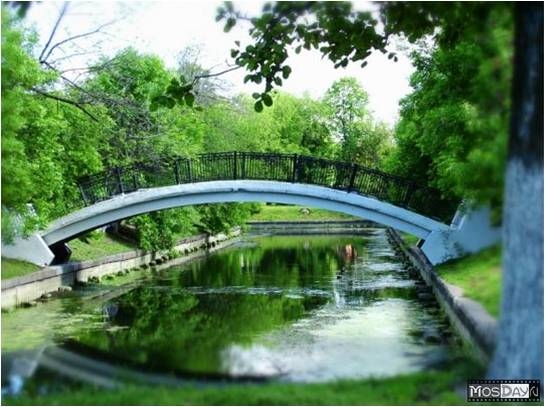 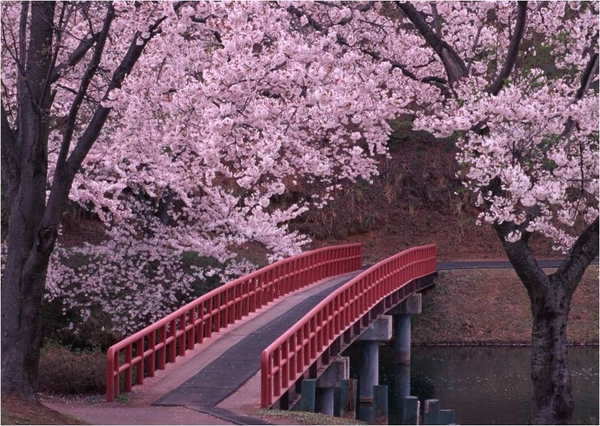 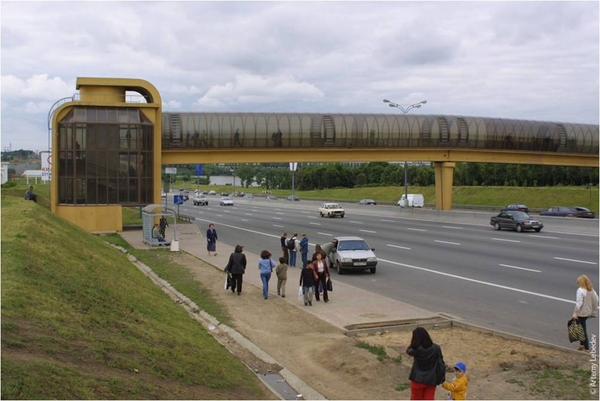 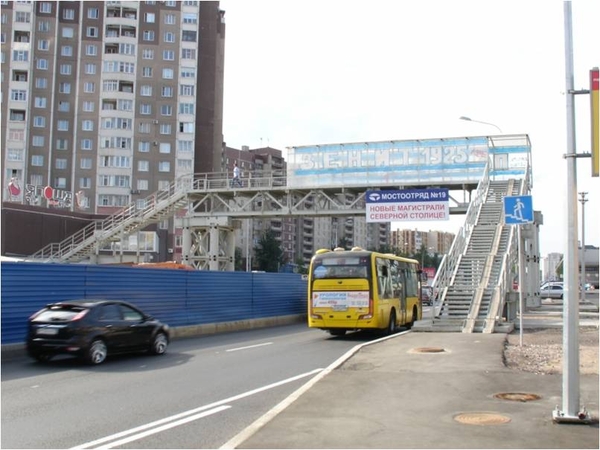 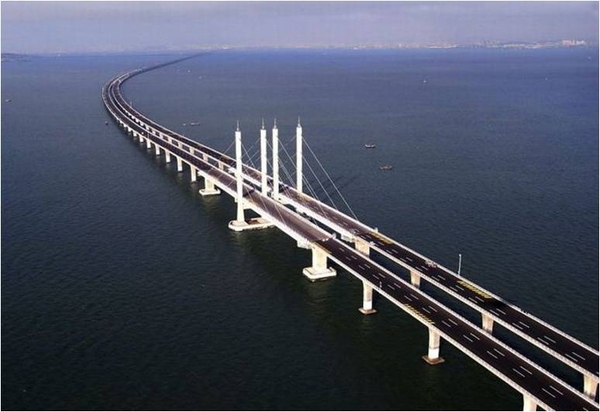 